SEGREGACJA    ODPADÓWhttps://www.youtube.com/watch?v=I-b0z5LqhKc

https://www.youtube.com/watch?v=RtvakFSCE9I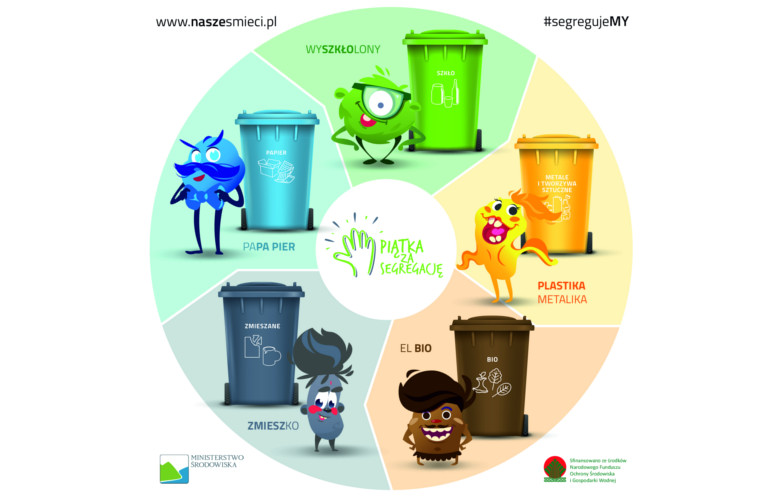 